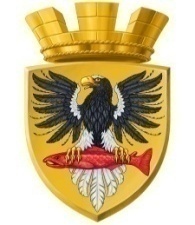                           Р О С С И Й С К А Я   Ф Е Д Е Р А Ц И ЯКАМЧАТСКИЙ КРАЙП О С Т А Н О В Л Е Н И ЕАДМИНИСТРАЦИИ ЕЛИЗОВСКОГО ГОРОДСКОГО ПОСЕЛЕНИЯ20 июня 2018                                                                                    № 729-пВ соответствии с Федеральным законом от 29.12.2017 № 479-ФЗ «О внесении изменений в Федеральный закон «Об организации предоставления государственных и муниципальных услуг» в части закрепления возможности предоставления в многофункциональных центрах предоставления государственных и муниципальных услуг нескольких государственных (муниципальных) услуг посредством подачи заявителем единого заявления», с учетом заключения Елизовской городской прокуратуры от 14.06.2018,ПОСТАНОВЛЯЮ:1. Исключить из подпункта «1)» пункта 5.5 раздела 5 административного регламента предоставления администрацией Елизовского городского поселения муниципальной услуги по предоставлению информации об очередности предоставления  жилых помещений на условиях социального найма слова «, а также в иных формах».2. Управлению делами администрации Елизовского городского поселения опубликовать (обнародовать) настоящее постановление в средствах массовой информации и разместить в информационно-телекоммуникационной сети «Интернет» на официальном сайте администрации Елизовского городского поселения.3. Настоящее постановление вступает в силу после его официального опубликования (обнародования).4. Контроль за исполнением настоящего постановления возложить на заместителя Главы администрации Елизовского городского поселения                  Масло В.А.ВрИО Главы администрацииЕлизовского городского поселения                                                Д.Б. Щипицын                       О внесении изменения в постановление администрации Елизовского городского поселения от 25.04.2018 №447-п «Об утверждении административного регламента предоставления администрацией Елизовского городского поселения муниципальной услуги по предоставлению информации об очередности предоставления жилых помещений на условиях социального найма»